Сдружение “Рила– 2011”Съюза на българските музикални и танцови дейци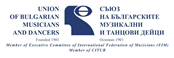 Организира в рамките натретия международен конкурс за камерна музика и индивидуални изпълнителиБОРОВЕЦ  - 17-19 май 201918 май 2019                                                                                             Камерна зала  Събота                                                                                                              20ч.К О Н Ц Е Р Тна ТРИО  “AD LIBITUM” (РЕП. СЕВЕРНА МАКЕДОНИЯ)ЕМИЛИЯ  КАБРАНОВА ФИЛИПОВА – пианоСИЛВАНА ЧУЛЕВА АТАНАСОВА – флейтаЛАЗАР СОКОЛОВ- кларинет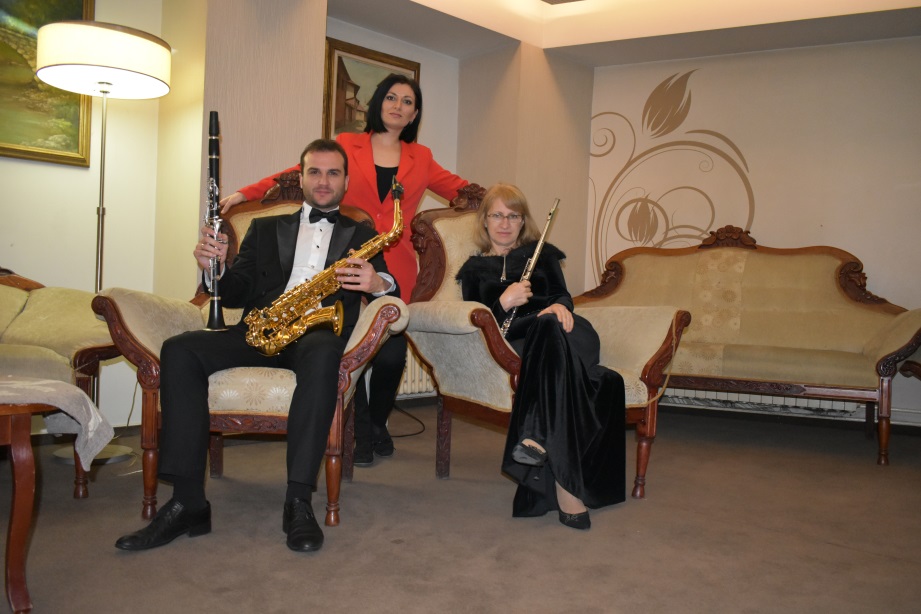 Под почетния патронаж на Областния управител на Софийска област  г-н Илиан Тодоров ПАРТНЬОРИ  НА КОНКУРСА:  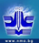 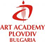 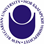 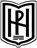 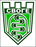 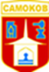 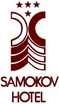 